CURRICULUM VITE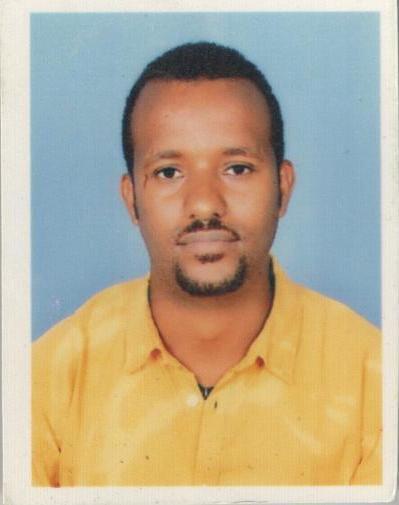 Melaku tesfayePhone no:	0523292001Email: tesfayemelaku77@gmail.comU.A.EPersonal informationNameGenderMarital statusNationalityPassport noDate of expiryMelaku TesfayeMaleSingleEthiopianEP533203602/07/2023Education Back GroundBA Degree in Accounting/2014-2017/Diploma junior accountant/2006-2009/Peachtree Accounting Certificate/2012/Diploma In Application Software Training /2011/LanguageEnglish :- Speaking, Reading, Writing and Understanding very wellAmharic:- Speaking, Reading, Writing and Understanding very wellWork experienceFor two (2) years working as Riske management officer in Dire Micro Finance Institute Harare Branch./Ethiopia/For one(1) years and seven(7) month working as accountant private organization employ social security agent./Ethiopia/For two (2) year working as accountant in Public servant social security agent/Ethiopia/Other AbilityComputer Application (IT)Driving Car (Driver)Dutie and responsibilityPrepare, examine, and analyze accounting records, financial statements, and other financial reports to assess accuracy, completeness, and conformance to reporting and procedural standards.Compute​ taxes owed and prepare tax returns, ensuring compliance with payment, reporting and other tax requirements.Analyze​ business operations, trends, costs, revenues, financial commitments, and obligations, to project future revenues and expenses​​or to provide advice.​Report​ to management regarding the finances of establishment.Establish tables of accounts, and assign entries to proper accounts.Develop,​ maintain, and analyze budgets, preparing periodic reports that compare budgeted costs to actual costs.Develop,​ implement, modify, and document recordkeeping and accounting systems, making use of current computer technology.Prepare​ forms and manuals for accounting and bookkeeping personnel, and direct their work activities.Survey​ operations to ascertain accounting needs and to recommend, develop, and maintain solutions to business and financial problems.Work​ as Internal Revenue Service agents.Advise management about issues such as resource utilization, tax strategies, and the assumptions underlying budget forecasts.Provide​ internal and external auditing services for businesses and individuals.Advise​ clients in areas such as compensation, employee health care benefits, the design of accounting and data processing systems, and long-range tax and estate plans.Investigate​ bankruptcies and other complex financial transactions and prepare reports summarizing the findings.Represent​ clients before taxing authorities and provide support during litigation involving financial issues.Appraise,​ evaluate, and inventory real property and equipment, recording information such as the property's description, value, and location.Maintain​ and examine the records of government agencies.Serve​ as bankruptcy trustees and business valuators.DeclarationI hereby certify that the above mentioned particulars are accurate to the best of my knowledge